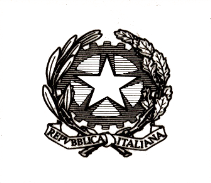 Ministero dell’Istruzione, dell’ Università e della RicercaDipartimento per il sistema educativo di istruzione e di formazioneDirezione Generale per lo Studente, l’Integrazione e la PartecipazioneProt. n. 546 GDSIP Reg. Uff.			A   	Direttori Generali Roma, 27 gennaio 2016					Uffici Scolastici RegionaliLORO SEDISovrintendente degli studi per la Regione Valle d’Aosta AOSTA
Sovrintendente Scolastico per la Provincia di Bolzano BOLZANO
Intendente Scolastico per la Scuola in lingua tedescaBOLZANO
Intendente Scolastico per la Scuola Località LadineBOLZANO Sovrintendente Scolastico per la Provincia di TrentoTRENTOe,  p.c. : Ai 	Dirigenti scolastici delle Istituzioni Scolastiche secondariedi primo e secondo gradoOggetto: Concorso “Crescere cittadini” – proroga data scadenzaIn riferimento al Concorso “Crescere cittadini”, rivolto agli studenti delle scuole secondarie di I e II grado, bandito dall’Associazione Claudio Rinaldi  nell’ambito delle attività previste dal protocollo d’Intesa  con il Ministero dell’Istruzione dell’Università e della Ricerca - nota protocollo n. 5943 Reg. Uff. del 1 ottobre 2015 – si comunica che il termine di presentazione degli elaborati previsto per il 31 gennaio p.v. come da bando art. 7 – Modalità di partecipazione -, è prorogato al 15 febbraio 2016 – ore 23.59. Farà fede il timbro postale di spedizione.f.to IL DIRETTORE GENERALEGiovanna Boda